THE UNIVERSITY OF PUGET SOUND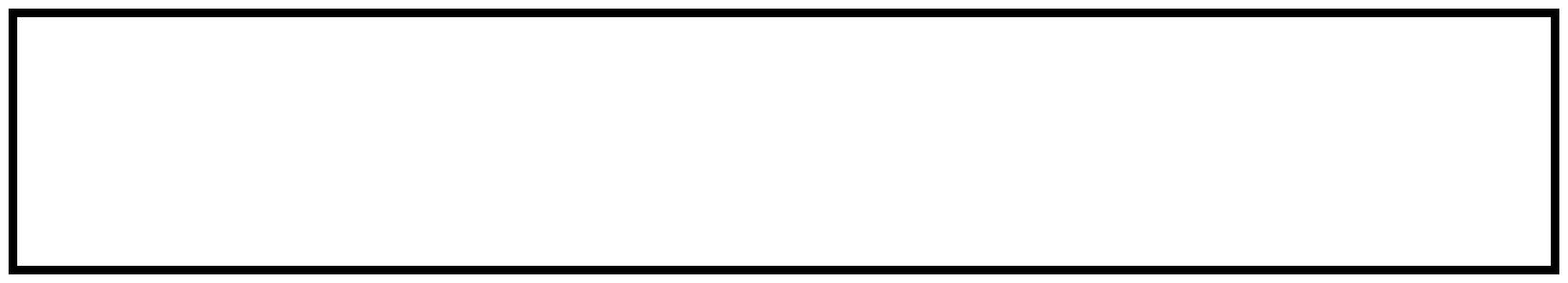 2014-2015 CURRICULUM GUIDEBIOLOGY—PREMEDDEGREE: BSCONTACT PERSON: ALYCE DEMARIAS (BIOLOGY)/JOYCE TAMASHIRO (PREMED)Early on, preferably in the freshman year, consult with the health professions advisor. In the junior year, identify schools that you are likely to apply to and check their individual prerequisites.Chemistry should be taken in the first year. Students who have a strong Chemistry background could take CHEM 115 and students who have taken CHEM 115 should take CHEM 230. For students completing CHEM 230 in the freshman year, BIOL 212 may be taken before BIOL 211. It is recommended that BIOL 212 be taken before BIOL 311. CHEM 251, PHYS 111/112 or 121/122 should be the science electives chosen, because they are pre-med requirements and must be completed for the MCAT. 4)	Take either BIOL 332 or BIOL 334 to fulfill the physiology requirements for the Biology major; the other course can be taken as an upper division Biology elective. May be taken junior or senior year.BIOL 399 and 392 taken if a senior thesis (BIOL 491) is planned. Of the three units of upper division coursework required outside the first major, the Connections course will count for one unless it is used to meet a major requirement. Two of three numbered BIOL 312-489 (excluding BIOL 398 and 399). CHEM 460 may be used as an advanced Biology elective so long as it is not also used to satisfy a requirement for the minor in Chemistry THE UNIVERSITY OF PUGET SOUND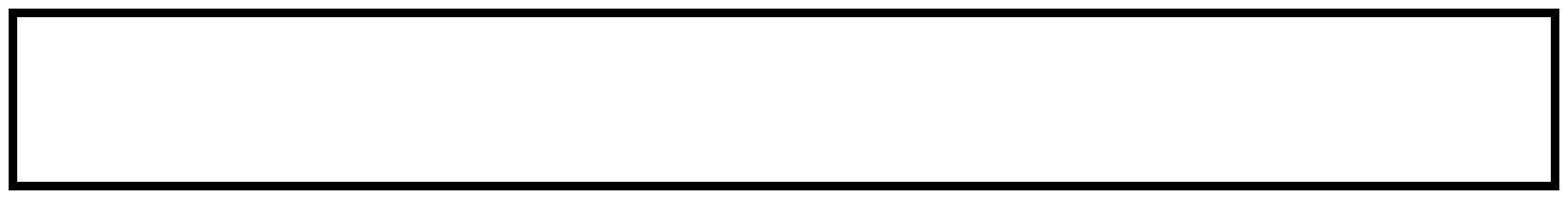 COURSE CHECKLISTBIOLOGY: PREMEDCORE CURRICULUM	MAJOR REQUIREMENTSSSI1SSI2ARHMMA (MATH 180 or 181)NS (BIOL 111 or 112)SLCNKEYSSI1= Seminar in Scholarly Inquiry1   MA= Mathematical ApproachesSSI2= Seminar in Scholarly Inquiry2   NS= Natural Scientific ApproachesAR= Artistic Approaches	SL= Social Scientific ApproachesHM= Humanistic Approaches	CN= ConnectionsFL= Foreign LanguageA suggested four-year program:A suggested four-year program:A suggested four-year program:Fall Semester ClassesSpring Semester ClassesFreshmanUnitsUnitsSSI11SSI21BIOL 111/lab (NS core)1BIOL 112/lab1CHEM 110/lab1 or CHEM 115/lab1CHEM 120/lab1 or CHEM 230/lab21FL (if needed) or major1FL (if needed) or major1SophomoreUnitsUnitsBIOL 211/lab or BIOL 212/lab21BIOL 212/lab or BIOL 211/lab1CHEM 250/lab1Science elective (CHEM 251/lab)31MATH 180 or 181 (MA core)1Elective (PSYC 101 recommended)1SL core (SOAN 101 recommended)1Approaches core1JuniorUnitsUnitsBIOL 311/lab2 or elective1BIOL 3925.5BIOL 3344 or elective1BIOL 3324 or elective1BIOL 3995.25Science elective (PHYS 112 or 122)31Science elective (PHYS 111 or 121)31Elective 1Approaches core1Elective1SeniorUnitsUnitsCN core61BIOL elective (312-489)71BIOL elective (312-496)71BIOL elective (312-489)71Elective (SOAN 360 recommended)1Elective1Elective1Elective.5-1NOTES:NOTES:Puget Sound requires a total of 32 units to graduate.NOTES:NOTES:UNIVERSITY CORECRS      TERMGRADECOURSEUNITSTERMGRADEBIOL 111BIOL 112BIOL 211BIOL 212BIOL 311BIOL 332 or 334Advanced BIOL*:1. (312-489)2. (312-489)3. BIOL 361 or CHEM 461CHEM 110 (or 115)CHEM 120 (or 230)CHEM 250MATH 180 or 181Science electives**:1. CHEM 251 recommended2. PHYS 111 or 121 recommended3. PHYS 112 or 122 recommendedPSYC 101SOAN 101 (SOAN 360 recommended)